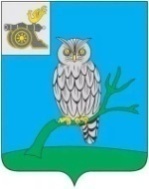 АДМИНИСТРАЦИЯ МУНИЦИПАЛЬНОГО ОБРАЗОВАНИЯ«СЫЧЕВСКИЙ РАЙОН»  СМОЛЕНСКОЙ ОБЛАСТИ П О С Т А Н О В Л Е Н И Еот  10 марта 2022 года  № 145О признании утратившим силу постановления Администрации муниципального образования «Сычевский район» Смоленской области от 30.09.2010 года № 360Администрация муниципального образования «Сычевский район» Смоленской области п о с т а н о в л я е т:1. Признать утратившим силу постановление Администрации муниципального образования «Сычевский район» Смоленской области                     от 30.09.2010 года № 360 «Об утверждении Административного регламента предоставления отделом образования Администрации муниципального образования «Сычевский район» Смоленской области муниципальной услуги «Обучение программам дополнительного образования различной направленности» (в редакции постановлений Администрации муниципального образования "Сычевский район" Смоленской области от 25.02.2013 года                        № 77, от 18.12.2013 года № 645, от 26.12.2013 года № 681, от 09.10.2017 года №510).2. Разместить настоящее постановление на официальном сайте Администрации муниципального образования "Сычевский район" Смоленской области в сети "Интернет".3. Контроль за исполнением настоящего постановления возложить                     на начальника Отдела по образованию Администрации муниципального образования «Сычевский район» Смоленской области А.А.Копорову.Глава муниципального образования«Сычевский район» Смоленской области                                      Т.В. Никонорова